01.02.2021 OFERTA SERVICII MEDICALE PENTRU  MEDICINA MUNCII        Ambulatoriul de specialitate al Spitalului Clinic căi Ferate Constanța cu sediul în Municipiul Constanța, B-dul I. C. Brătianu Nr. 35 - 37 are deosebita plăcere de a vă oferi servicii medicale de medicina muncii și activități complementare de diagnostic - investigații clinice și paraclinice specifice funcțiilor și atribuțiilor angajaților Dvs., conform Normelor de aplicare a H.G. nr.355/ 2007.PERSONAL TESA (manager, economiști, casieri, etc), Personal didacticControl medical angajare + control periodicPERSONAL BUCĂTĂRIE/ SERVIRE/ CURĂȚENIEControl medical angajare + Control medical periodicCONDUCĂTORI AUTOControl medical angajare + Control periodicPERSONAL MEDICAL, Industria farmaceutică, Sector zootehnic, Serv. Îngrijire CorporalăControl medical angajare + Control periodicPERSONAL expus la Agenți Fizico-ChimiciControl medical angajare + Control periodicPERSONAL expus la condiții de muncă particulareControl medical angajare + Control periodic*** La indicația Medicului de Specialitate Medicina Muncii	Instituția noastră va oferă cu titlu de gratuitate avizarea concediilor medicale și raportul de evaluare/ informare a gravidei.                                                                                      Manager                                                                                                                                     Dr. Iuliana Botezatu                                                             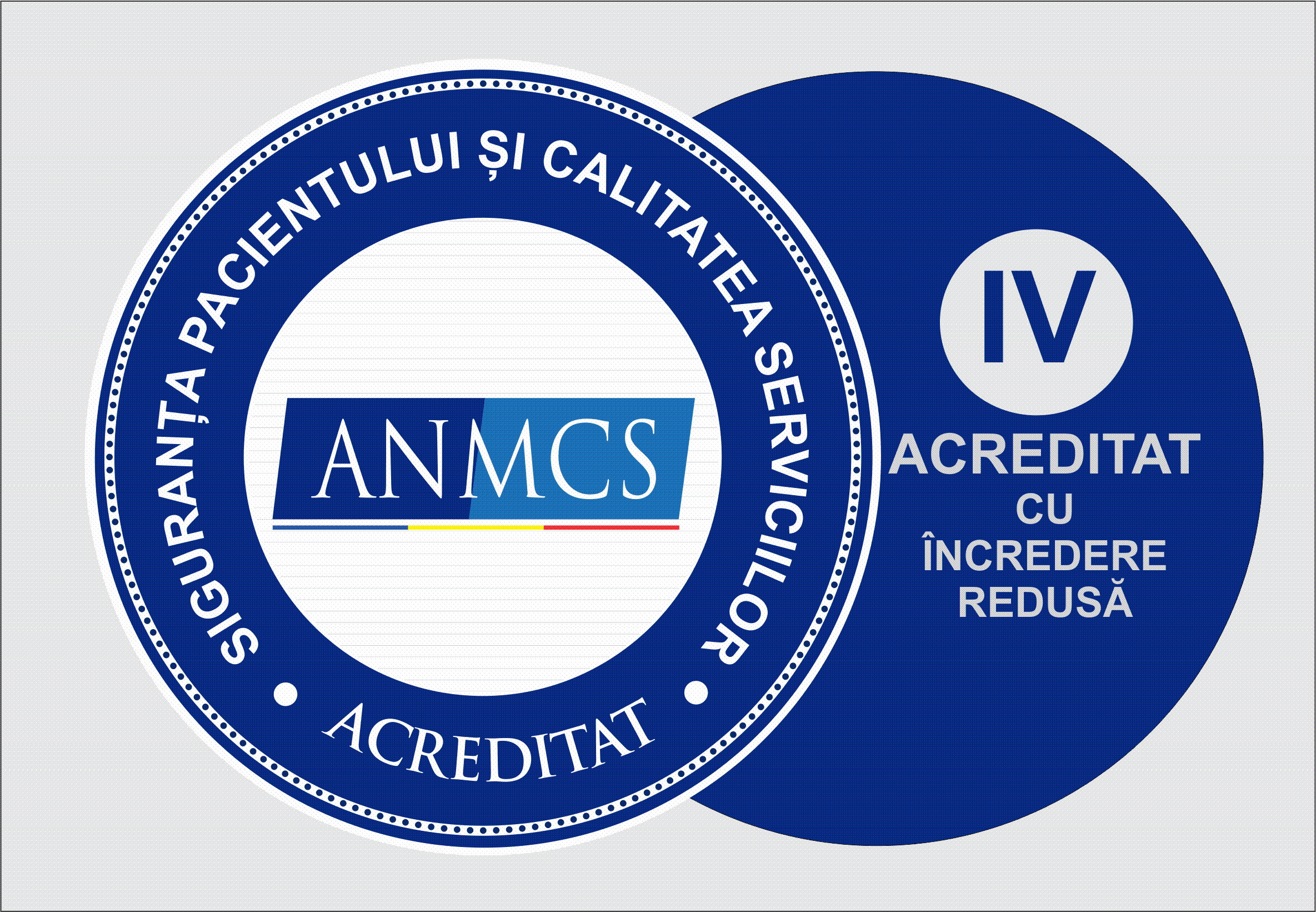 SPITALUL CLINIC CĂI FERATE CONSTANŢA         Constanța, B-dul 1 Mai nr.5-7, CUI 4210790, 		         A.S.F. nr. 36 din 25.04.2018, CAEN 8610           Telefon: 0241.485.350, Fax: 0241.583.713   e-mail: spunivcf_cta@yahoo.com;  www.spitalcfconstanta.ro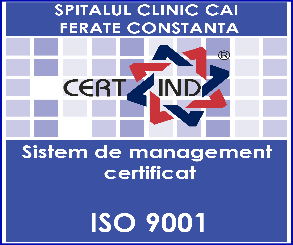 INVESTIGATIAPRETExamen clinic general10Viza Medicina Muncii10Examinare psihologica (pentru personalul de conducere)30Examinare psihiatrică ***10INVESTIGATIAPRETExamen clinic general10Viza Medicina Muncii10Coprocultura + Ex. coproparazitologic30Exsudat nazal + faringian***30INVESTIGATIAPRETExamen clinic general10Viza medicina muncii10EKG + AUDIOGRAMA + GLICEMIE30Examinare Oftalmologie20Examinare psihologica***30Examinare O.R.L.***20Examinare neurologie***20INVESTIGATIAPRETExamen clinic general10Viza medicina muncii10Examinare psihiatrică ***10Examinare psihologica***30Ac. HCV20HIV 1 & 230Coprocultura + Ex. coproparazitologic ***30VDRL/ RPR20Spirometrie ***20INVESTIGATIAPRETExamen clinic general10Viza medicina muncii10Viziotest +/- Câmp vizual10Examinare Oftalmologie20Examinare psihologica***30Examinare O.R.L.***20Examinare neurologie***20Nr. trombociteReticulociteCreatininăGlicemieTGOTGPGGTColinesteraza Fosfataza alcalină T.S./ T.C.Timp Protrombină/ CoagulogramăIonogramă***Examen citologic de sputăExamen sumar de urinăRadiografie pulmonară standardRadiografie mâini bilateral/ mandibulăINVESTIGATIAPRETExamen clinic general10Viza medicina muncii10Viziotest +/- Câmp vizual10Examinare Oftalmologie20Examinare psihologica***30Examinare O.R.L.***20Examinare neurologie***20Audiogramă10Examen sumar de urinăRadiografie pulmonară standardRadiografie mâini bilateral/ mandibulă